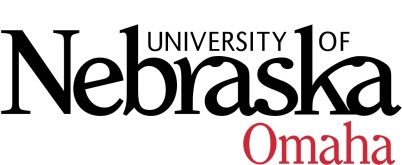 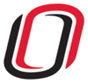 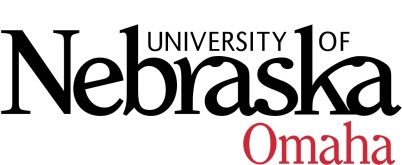 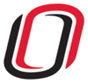 UNIVERSITY OF NEBRASKA AT OMAHAEDUCATIONAL POLICY ADVISORY COMMITTEEMinutesFriday, December 11, 20207:00 AM – 9:00 AMVia ZoomDiscussion items:Feedback BA/BS parametersCourse SyllabiYou may access the courses at https://nextcatalog.unomaha.edu/courseleaf/approve.  You will be reviewing the courses under Your Role: select EPAC-Associate VC. 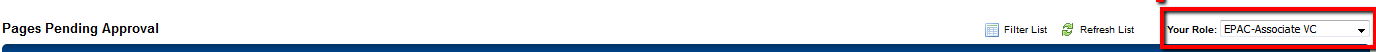 Re-review coursesBMCH 8006/4000: Biomaterials, 3 cr. - ApprovedBMCH 8676/4670: Introduction to Mechanics of Biomaterials, 3 cr. - ApprovedNew CoursesBIOL 8466/4460: Comparative Immunology, 4 cr.  Approved pending minor editsBIOL 8976/BIOL/ENVN 4970: Advanced Botany, 4 cr. - ApprovedCRCJ 4440: Victims’ Rights and Services, 3 cr. - ApprovedENGL 3170: Successful Freelance Journal Writing 3cr Approved pending minor editsENGL/WGST 3180: Gender Identity in Personal Writing, 3 cr. Approved pending minor editsKINS 8056/4050: Exercise and Sport Nutrition, 3 cr. Approved pending minor editsMUS 8720: Kodaly 1: Musicianship, 1 cr. Approved pending minor editsMUS 8730: Kodaly 2: Musicianship, 1 cr. Approved pending minor editsMUS 8740: Kodaly 3: Musicianship, 1 cr. Approved pending minor editsMUS 8770: Kodaly 4: Musicianship, 1 cr. Approved pending minor editsPHIL 1030: Introduction to Philosophy: Brains, Minds, and Machines, 3 cr. Approved pending minor editsPHIL 1040: Introduction to Philosophy: Law, Politics, and Society, 3 cr. Approved pending minor editsPHIL 3000: Philosophy Writing Seminar, 3 cr. – ApprovedTHEA 2200: Musical Theatre and Opera Workshop, 1 cr. Approved pending minor edits